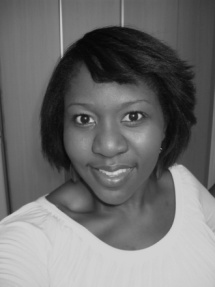 SHAUNA GRIFFITHS45-9 Yongsan-Dong 2-Ga Apt. #201 ● Yongsan-gu, Seoul ● 140-022 shauna.griffiths@gmail.com ● 010-4919-6586Birthday: June 22, 1983Marital Status: SingleNationality: CanadianCareer ObjectiveTo have the privilege of teaching ESL and impacting the lives of children and teenagersEducationMcMaster University					Sept. 2002 – April 2007Hamilton, Ont.  Honours BA Graduate in History and Political ScienceMinor in GeographyTeaching Related ExperienceChungDahm Learning Inc. 		Seoul, South Korea						Nov. 2008-PresentEnglish InstructorPrepared daily lessons Taught and evaluated students in the four fundamental programs of ESL: Reading, Writing, Speaking and ListeningParticipated in quarterly professional development workshopsConducted  standardized acquisition exams, such as the iBTOrange Montessori Kindergarten/Maryland Children’s Academy  Seoul, South Korea						Aug. 2007 – July 2008English TeacherPlanned and executed daily lessonsPrepared weekly test and monthly report cardsIn charge of approximately 50 studentsSHAUNA GRIFFITHS						PAGE  2Learning and Fun – Welcome Inn Community Centre		Jan. 2006 – Jun. 2007Hamilton, Ont. Child tutor and program facilitator at an after school program for at risk children and children with learning disabilitiesAssisted with homework, and group activitiesFacilitated personal reflection at the end of each day with other volunteersWest Scarborough Neighborhood Community Centre		Summer 2002, 2003Scarborough, Ont.Camp CounselorSpecialized in sports camp, caring for children of various age groupsExcelled at program development and planningInstilled self-esteem in othersUtilized communication skills by effectively speaking with parentsExtracurricular ActivitiesMcMaster University								Hamilton, Ont.  McMaster Gospel Choir – Musical Director & Choir President      Sept. 2003 – Apr. 2007Chaired exec meetingsInvolved in the weekly operations of the choirPlanned and organized year end concert and prepared the choir for performancesAfrican Caribbean Association - Vice-President of Administration   Sept. 2004-Apr. 2005Involved in developing, educating, and promoting cultural diversityIn charge of managing administrative duties including keeping events posted and sending mass emails